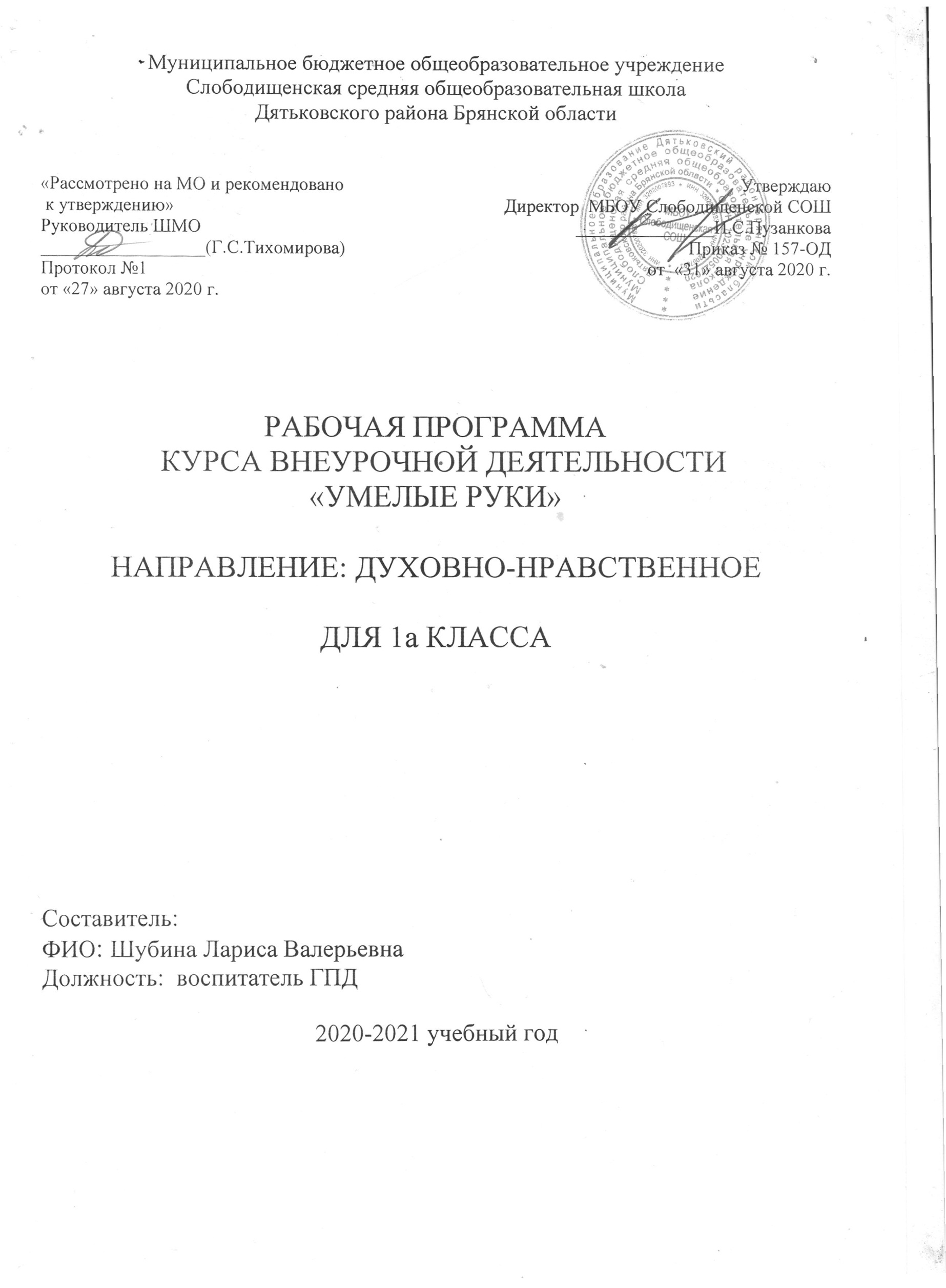 Результаты освоения курса внеурочной деятельности « Умелые руки»Личностные результаты: определять и высказывать под руководством педагога самые простые общие для всех людей правила поведения при сотрудничестве (этические нормы);в предложенных педагогом ситуациях общения и сотрудничества, опираясь на общие для всех простые правила поведения, делать выбор, при поддержке других участников группы и педагога, как поступить;развивать положительный мотив к деятельности в проблемной ситуации ("хочу попробовать свои силы, хочу убедиться смогу ли разрешить эту ситуацию...); формировать положительные изменения в эмоционально-волевой сфере (" Испытываю радость, удовольствие от деятельности, мне это интересно, могу усилием воли концентрировать свое внимание…"), переживание учащимися субъективного открытия: ("Я сам получил этот результат, я сам справился с этой проблемой…).Метапредметные результаты:определять и формулировать цель деятельности с помощью учителя;проговаривать последовательность действий;учиться высказывать своё предположение (версию) на основе работы с иллюстрацией;учиться работать по предложенному учителем плану;учиться отличать верно выполненное задание от неверного;учиться совместно с учителем и другими обучающимися давать эмоциональную оценку деятельности товарищей; совместно договариваться о правилах общения и поведения и следовать им;учиться выполнять различные роли в группе (лидера, исполнителя, критика).Предметные результаты: получат первоначальные представления о значении труда в жизни человека и общества, о видах декоративно-прикладного искусства и важности правильного выбора профессии;приобретут навыки самообслуживания, овладение технологическими приёмами ручной обработки материалов, освоение правил техники безопасности;будут использовать приобретённые знания и умения для творческого решения несложных конструкторских, художественно-конструкторских (дизайнерских), технологических и организационных задач.Содержание курса внеурочной деятельности с указанием форм организации и видов деятельности 1.Вводная беседа. Ознакомление детей с особенностями                                        занятий в кружке. 1Работа с бумагой2-3  Геометрическая  аппликация «Самолет»,                       « Стрекоза», «Корабль». 34-5 Оригами «Котенок», «Лев»  2                                                                                            6-7 Закладка для книг.  2                                                                                                Работа с  природным  материалом                                                            8-9  Букет из осенних листьев и цветов. 210-11 Аппликация из листьев «Ежик». 2                                                                          12-13 Игрушки из шишек «Петушок».  2                                                                        Работа  с семенами 14-15 «Узор на крышке».  2                                                                                               Работа с  пластилином 16  Лепка «Арбуз».  1 17 Картина жгутиками по замыслу 1                                                                                              18 Корзина с овощами и фруктами 1     19 Лепка «Змея».      1                                                                                                   20 Лепка «Уточка»   1                                                                                                   .Работа с бумагой и картоном21-22 Вырезание по контуру  2                                                                                           23-24 Аппликация «Дерево».   2                                                                        25-26 Открытки портреты.2                                                               27-28 Вырезание симметричных узоров.2                                                                         Работа с  тканью 29-30  Пришивание пуговиц. 2                                                                                           31-32 Знакомство с видами швов «через край», «петельный»  2                                    33-34 Салфетка с бахромой. 2                                                                                                Работа с бумагой и картоном35  Оригами «Кораблик».   1                                                                                           36-37 Вырезание снежинок   2                                                                                        38-39 Самодельные елочные игрушки.  2                                                                                              Работа с бросовым материалом 40-41  Конструирование игрушек из спичечных коробков . 2                     42-43 Игрушки из пластмассовых бутылок.    2                                                                  44-45 Подставка под карандаши.  2                                                                                      .Работа с  пластилином                                                                                        46-47   Лепка животных.2Работа с бумагой и картоном                                                                              48  Оригами «Ракета».     1                                                                                                                                                                                      49-50 Аппликация «Цветы».2                                                                                                           51-52 Аппликация «Тюльпаны».   2  Работа с крупами                                                         53-54 Картина «Фрукты и овощи» 255-56 Картина «Котенок» 257-58 «Рыбка в аквариуме» 2Художественное творчество59  Рисование «Любимые игрушки» 160  «Любимые герои мультфильмов 151   Рисуем природу 162  « Моя любимая семья» 163   Рисование в парах «Кот» 1Работа с пластилином64 Моя фантазия 165  Мои любимые игрушки  166  Подведение итогов. Выставка работ. 1Формы организации и виды деятельности       Экскурсии, беседы, групповые, индивидуальные, игры, выставка. Тематическое планирование№п/пНаименование  занятияКол-во часовДатаДатаПримечание№п/пНаименование  занятияКол-во часовПо плануФак-киПримечание1Вводная беседа. Ознакомление детей с особенностями    занятий в кружке1Работа с бумагой62-3Геометрическая  аппликация «Самолет», « Стрекоза», «Корабль».24-5Оригами «Котенок», «Лев»                               26-7Закладка для книг.                                   2 Работа с  природным  материалом                                      68-9Букет из осенних листьев и цветов.210-11Аппликация из листьев «Ежик».                                                                         212-13Игрушки из шишек «Петушок».2Работа с  семенами214-15      «Узор на крышке».                    2Работа с  пластилином516  Лепка «Арбуз»                                                                                                        117Картина жгутиками по замыслу118Корзина с овощами и фруктами119Лепка «Змея»                                                                                                        120Лепка «Уточка»                                                                                                1Работа с бумагой и картоном821-22   Вырезание по контуру                                                                                            223-24Аппликация «Дерево»  225-26Открытки-портреты227-28Вырезание симметричных узоров.                                                                         2Работа с тканью629-30      Пришивание пуговиц.                                                                           231-32Знакомство с видами швов «через край», «петельный»                                233-34Салфетка с бахромой.                                                                                              2Работа с бумагой и картоном535 Оригами «Кораблик»136-37 Аппликация «Природа» 238-39Игрушки из бумаги2Работа  бросовыми материалами640-41      Конструирование игрушек из спичечных коробков .         242-43Игрушки из пластмассовых бутылок.                                                                     244-45Подставка под карандаши.2Работа с  пластилином                                                                            246-47 Лепка животных.2Работа с бумагой и картоном                                                                          548 Оригами «Ракета».149-50 Аппликация «Цветы».                                                                                        251-52Аппликация «Тюльпаны».                                                                                                    2Работа с крупами653-54Картина «Фрукты и овощи»255-56Картина «Котенок»257-58Рыбка в аквариуме2Художественное творчество559Рисование «Любимые игрушки».160«Любимые герои мультфильмов».161Рисуем природу.162«Моя любимая семья»163«Рисование в парах «Кот»1Работа с пластилином564Моя фантазия165Мои любимые игрушки166Подведение итогов. Выставка работ.1